Arctic Chiropractic Got a Spine ScholarshipAmount: $500 Deadline: 06/02/2020http://www.arcticchiropracticfairbanks.com/chiropractor_fairbanks.phpTruitt Law ScholarshipAmount: $1,750 Deadline: 06/05/2020https://www.truittlawoffices.com/scholarship/Gay Asian Pacific Alliance FoundationAmount: $5,000 Deadline: 06/09/2020https://gapafoundation.org/scholarships/Adept Golf ScholarshipAmount: $500 Deadline: 06/11/2020https://www.adeptgolf.com/scholarship/Abbott & Fenner Career and Life Goals ScholarshipAmount: $1,000 Deadline: 06/12/2020http://www.abbottandfenner.com/scholarships.htmHealth and Wellness ScholarshipAmount: $500 Deadline: 06/14/2020https://supplementrelief.com/scholarship/The John Foy & Associates Strong Arm Leukemia ScholarshipAmount: $1,000 Deadline: 06/15/2020https://www.johnfoy.com/strong-arm-leukemia-scholarship/The Berger & Green Heart Disease ScholarshipAmount: $1,000 Deadline: 06/15/2020https://www.bergerandgreen.com/heart-disease-scholarship/Vegas Odds ScholarshipAmount: $1,000 Deadline: 06/15/2020https://vegasodds.com/scholarship/The Branch Out ScholarshipAmount: $1,000 Deadline: 06/15/2020http://www.bestattorney.com/giving-back/branch-out-scholarship/Anidjar and Levine Community Service ScholarshipAmount: $1,000 Deadline: 06/15/2020https://www.anidjarlevine.com/community-service-scholarship/American Muscle Automotive ScholarshipAmount: $2,000 Deadline: 06/15/2020https://www.americanmuscle.com/scholarships.htmlSevenish Students Against Drinking and Driving ScholarshipAmount: $2,500 Deadline: 06/15/2020https://www.sevenishlaw.com/students-against-drinking-and-driving-scholarship/DUI Awareness ScholarshipAmount: $2,500 Deadline: 06/15/2020https://www.davidmckenzielawfirm.com/dui-awareness-scholarship/First-Generation College Student ScholarshipAmount: $1,000 Deadline: 06/15/2020https://www.kryderlaw.com/first-generation-college-student-scholarship/Feldco Windows, Siding and Doors ScholarshipAmount: $1,000 Deadline: 06/15/2020https://www.4feldco.com/scholarship/FreedomCare ScholarshipAmount: $500 Deadline: 06/18/2020https://www.freedomcareny.com/en/scholarshipBigSun ScholarshipAmount: $500 Deadline: 06/19/2020http://www.bigsunathletics.com/CuteLittleDarling.com $1,000 Digital Marketing ScholarshipAmount: $1,000 Deadline: 06/25/2020https://cutelittledarling.com/scholarship/SmartFinancial Smart Driving Campaign ScholarshipAmount: $1,000 Deadline: 06/28/2020https://smartfinancial.com/SmartFinancial-Smart-Driving-Campaign-ScholarshipRay Snader ScholarshipAmount: $2,000 Deadline: 06/30/2020https://www.snaderlawgroup.com/ray-snader-scholarship/Do Over ScholarshipAmount: $1,500 Deadline: 06/30/2020https://www.unigo.com/scholarships/our-scholarships/do-over-scholarship#/fromscholarshipexpertsEmpowered Teachers Scholarship ProgramAmount: $10,000 Deadline: 06/30/2020https://www.education.com/scholarships/CareerFitter Online Scholarship ApplicationAmount: $500 Deadline: 06/30/2020https://www.careerfitter.com/scholarshipThe Advocates ScholarshipAmount: $1,000 Deadline: 06/30/2020https://www.utahadvocates.com/scholarship/The Chairish “Design Your Future” ScholarshipAmount: $2,500 Deadline: 06/30/2020https://www.chairish.com/pages/scholarship-application-design-your-futureDogs DB ScholarshipAmount: $1,000 Deadline: 06/30/2020https://dogsdb.com/scholarships/The Huggable Supermom ScholarshipAmount: $2,000 Deadline: 06/30/2020https://huggable.com/pages/scholarships#eligibility-requirementsUnder the Open Sky ScholarshipAmount: $950 Deadline: 06/30/2020https://under-the-open-sky.com/scholarship/Elite ScholarshipAmount: $1,000 Deadline: 06/30/2020https://www.eliteheatingandac.com/about/elite-scholarship/My Soccer HQ ScholarshipAmount: $5,000 Deadline: 06/30/2020https://mysoccerhq.com/scholarship/ZippySig ScholarshipAmount: $1,000 Deadline: 06/30/2020https://blog.gimm.io/scholarship/Akkadian Labs ScholarshipAmount: $1,000 Deadline: 06/30/2020https://www.akkadianlabs.com/scholarship/Sneak Peek into JulyScott Alan Turner Personal Finance ScholarshipAmount: $1,000 Deadline: 07/01/2020https://scottalanturner.com/personal-finance-scholarship/Thomas J. Henry Leadership Scholarship ProgramAmount: $1,000 Deadline: 07/01/2020https://thomasjhenrylaw.com/giving/scholarships/Student Scholarship AwardAmount: $1,000 Deadline: 07/01/2020https://www.network-olympus.com/student-scholarship/Stepstone Connection ScholarshipAmount: $2,500 Deadline: 07/01/2020https://stepstoneconnect.com/scholarship/Square Cow Movers ScholarshipAmount: $1,000 Deadline: 07/01/2020https://squarecowmovers.com/scholarship/Conduct Science Scientific ScholarshipAmount: $700 Deadline: 07/01/2020https://conductscience.com/scientific-scholarship/The Cool-Off Now ScholarshipAmount: $700 Deadline: 07/01/2020https://www.cool-off.com/scholarship***Check out this brochure online for easy access at https://www.uwlax.edu/scholarships/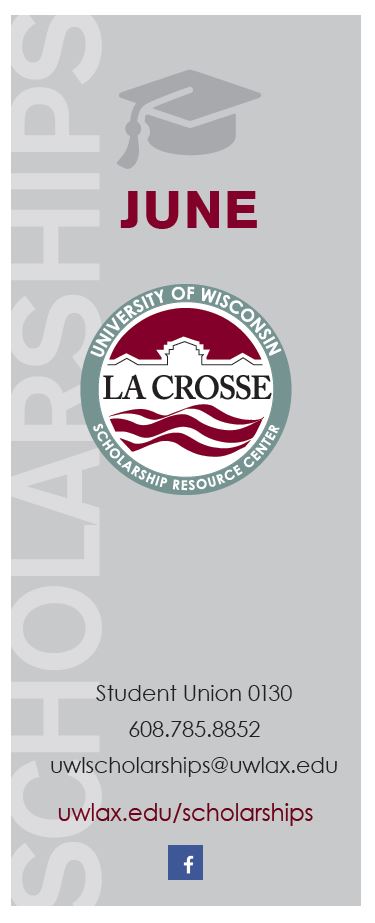 